السيرة الذاتيةالاكاديمية(الاسم الرباعي)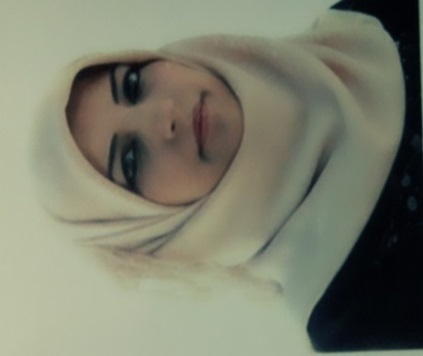 زينب علوان مكاوي حسينالمعلومات الشخصية:  الاسم : زينب علوان مكاوي حسين  التولد : بغداد/1986اللقب العلمي :مدرس مساعدالجامعة :بغدادالدائرة :مركز بحوث ومتحف التاريخ الطبيعي القسم :الفقريات تاريخ التعيين :18/3/2012المؤهلات الاكاديمية:1-البكالوريوس / طب وجراحة بيطرية سنة الحصول عليها :2008-2009الجامعة : بغداد الكلية : الطب البيطري 2- الماجستير الاختصاص العام :طب وجراحة بيطرية الاختصاص الدقيق :الطفيليات سنة الحصول عليها :12/1/2017الجامعة : بغداد الكلية : الطب البيطريتاريخ الحصول اللقب :12/1/2017.عنوان رسالة الماجستير :ٍSurvey of the intestinal protozoa in sheep, handlers and drinking water in waist province/ Iraq 3-حالياً طالبة دكتوراة الاختصاص العام :طب وجراحة بيطرية الاختصاص الدقيق :الطفيلياتالجامعة : بغداد الكلية : الطب البيطريعنوان اطروحة الدكتوراة:Prevalence of intestinal protozoa  and genotyping of Giardia duodenalis in cattle in some areas of Wasit provinceعنوان الوظيفية الحالية :مدرس جامعي في 12/1/2017 على ملاك مركز بحوث ومتحف التاريخ الطبيعي/ جامعة بغداد.الوظائف السابقة:طبيب بيطري مقيم في المستوصف البيطري في قضاء الصويرة /واسط التكريم المهني:الشكر والتقدير  1-شكر وتقدير من السيد رئيس جامعة بغداد للنشرفي مجلة عالمية ضمن مستوعبات ثومسن.2-شكر وتقدير من السيد مدير مركز بحوث  ومتحف التاريخ الطبيعي للدور المتميز في اكمال ملف تقويم الاداء .3-شكر وتقدير من السيد مدير مركز بحوث  ومتحف التاريخ الطبيعي تقديرا ًلجهود المبذولة في انجاح الندوة العلمية الموسومة (حماية طائر الفلامنكو في اهوارنا  واهميتة في التنمية البيئية  المستدامة).4-شهادة تقديرية من السيد مدير مركز بحوث  ومتحف التاريخ الطبيعي تقديرا وتثميناً  للمشاركة الفاعلة في انجاح الندوة العلمية التي اقامها مركز بحوث ومتحف التاريخ الطبيعي والموسومة (  التنوع الاحيائي والتوازن البيئي في العراق ).6-الأبحاث:1-Pathogenic intestinal parasites found in fresh water of the Tigris River.Afkar M. Hadi – Zainab A. MakawiVolume 17(11):608-619, 20132- An Incidence of intestinal protozoa infection in sheep, sheep handlers and non-handlers in Wasit Governorate/ IraqZainab A. Makawi 1, Mohammed Th. S. Al-Zubaidi 1, Abdulkarim J. KarimMirror of Research in Veterinary Sciences and Animals. 5 (3), 1-7 3- Parasitic contamination of drinking water and its prevalence among     handlers and sheepZainab A. Makawi and Mohammed Th. S. Al-Zubaidi The Iraqi Journal of Veterinary Medicine, 41(2). 5- Diagnosis of Some Parasites of Asian Catfish Silurus Triostegus (Heckel, 1843)Azhar A. Al-Moussawi*¹, Afkar M. Hadi² , Zainab Alwan Macawi³                             ABR Vol 9 [3] May 20186-PREVALENCE OF PATHOGENIC PARASITES IN RIVER WATER INDIYALA PROVINCE    ZAINAB A. MAKAWIIJABR, VOL.8 (2) 2018: 264-2677- Prevalence of Buxtonella sulcata in Sheep and Supplied drinking water Zainab A. MakawiThe Iraqi Journal of Veterinary Medicine, 43(1):217 – 220.8-Review on spread of parasitic hard ticks on field animals in IraqZainab A.Makawi, Suhad Y. Jassim & Khalida I.HassonGJOPHM volum 1 Issue27-تبادل الخبرات الخارجية:-تقديم استشارة علمية للمدرس فرح عبد الجليل عبد المجيب /كلية اللغات / جامعة بغداد بتاريخ  8/4/2019-تشخيص نماذج للمدرس نصير صادق جعفر / كلية الطب البيطري / جامعة بغداد  بتاريخ 12/6/2019- تشخيص نماذج لطالب الدراسات العليا حيد نعيم محمد / قسم علوم الحياة / كلية التربية للعلوم الصرفة/ جامعة كربلاء بتارخ 29/9/2019  - تشخيص نماذج للمدرس المساعد خولة حسين صبار /قسم الانتاج اليواني / كلية الزراعة/ جامعة القادسية بتاريخ 29/9/2019 -تشخيص نماذج لطالب الدراسات العليا غسان جبار خلف / فرع الطفيليات/ كلية الطب البيطري / جامعة بغداد بتاريخ 2/10/20198-المساهمات للمركز او الجامعة:1-مسؤول ضمان الجودة والاداء الجامعي .	2- مسؤول  وحدة الشؤون العلمية 	3- عضو لجنة الاعتمادية للمجلات4-عضو لجنة التعليم المستمر .5-عضولجنة الندوات.6-عضو لجنة الارشفة الالكترونية.7-عضو لجنة تحضيرية.8-عضو لجنة المواد الكيمياوية .9- رئيس لجنة تحديث دليل جامعة بغداد9-المنح و الدورات: 1-المشاركة في دورة التأهيل التربوي للتدريسيين مركز التطوير والتعليم المستمر / جامعة بغداد. 2-المشاركة في دورة اللغة العربية للتدريسيين مركز التطوير والتعليم المستمر / جامعة بغداد. 3- المشاركة في دورة سلامة اللغة العربية في مركز بحوث ومتحف التاريخ الطبيعي / جامعة بغداد .4- المشاركة في دورة الصلاحية اللغوية / كلية الاداب / جامعة بغداد . 5- المشاركة  ببحث علمي في المؤتمر العلمي  الطلابي الاول لطلبة الدراسات العليا  في رحاب كلية الطب البيطري /جامعة بغداد 19/3/2018.6- المشاركة بصفة حضور في المؤتمر العلمي الاول في رحاب كلية الطب البيطري / جامعة ديالى. الذي انعقد تحت شعار( بالبحث العلمي نعزز انتصارات قواتنا المسلحة وحشدنا المقدس ونرتقي نحو الافضل باقتصادنا الوطني ) بتاريخ 2-3/5/201810.المشاركات في خدمة المجتمع:11.اية معلومات اخرى (غير مذكورة سابقا):الندوات المشاركة فيها:1-حضور الندوة الموسومة ( تاثير الجفاف المتوقع على التنوع النباتي في العراق ) على قاعة مركز بحوث ومتحف التاريخ الطبيعي / جامعة بغداد .2- حضور الندوة الموسومة ( حماية الاهوار مسؤولية وطنية ) على قاعة مركز بحوث ومتحف التاريخ الطبيعي / جامعة بغداد .3-حضور الندوة الموسومة (انفلونزا الطيور) في مركز بحوث ومتحف التاريخ الطبيعي / جامعة بغداد.4-حضور الندوة الموسومة (الحد من التناول العشوائي للمضادات الحياتية) في مركز بحوث ومتحف التاريخ الطبيعي /جامعة بغداد.5-حضور الندوة العلمية الموسومة (التنوع الاحيائي لاهوار العراق) مركز بحوث ومتحف التاريخ الطبيعي / جامعة بغداد .6-حضور الندوة العلمية الموسومة (التنوع الاحيائي والتوازن البيئي في العراق) مركز بحوث ومتحف التاريخ الطبيعي / جامعة بغداد .القاء المحاضرات :1-القاء محاضرة عن بيان صلاحية المرشح للتدريس تضمنت المحاضرة (مسح للاوالي المعوية في الاغنام ,المربين ومياه الشرب) في كلية الطب البيطري / جامعة بغداد .2-القاء محاضرة عن طفيلي الابواغ الخبيئة Cryptosoridium على قاعة مركز بحوث ومتحف التاريخ الطبيعي / جامعة بغداد .3- القاء محاضرة عن طفيلي المتحولة النسيجية Entamobea histolitica على قاعة مركز بحوث ومتحف التاريخ الطبيعي / جامعة بغداد .4- القاء محاضرة عن طفيلي الجيارديا على قاعة مركز بحوث ومتحف التاريخ الطبيعي / جامعة بغداد  Giardea .5- القاء محاضرة عن( تاثير داء المقوسات على صحة الانسان) على قاعة مركز بحوث ومتحف التاريخ الطبيعي.6-القاء محاضرة عن( دَاءُ الأسْكارِس في الانسان) على قاعة مركز بحوث ومتحف التاريخ الطبيعي.الايفادات وورش العمل والدورات العلمية:1-ايفاد الى محافظة  كربلاء المقدسة ( بحيرة الرزازة وكهوف الطار) لغرض اجراء المسوحات الميدانية وجمع العينات .2-ورشة عمل عن تصنيف جودة المختبرات التعليمية –جامعة بغداد – كلية الهندسة .3- ورشة عمل عن تصنيع سموم الافاعي على قاعة مركز بحوث ومتحف التاريخ الطبيعي / جامعة بغداد .      4-المشاركة في ورشة العمل (واقع عناكب الارملة السوداء في العراق) في مركز بحوث ومتحف التاريخ الطبيعي.       5-المشاركة في ورشة العمل (قانون الترقيات الجديد) في مركز بحوث ومتحف التاريخ الطبيعي/ جامعة بغداد.4-Prevalence of intestinal parasites found in Al-Razazza Lake, Iraq Afkar Muslim Hadi*¹, Zainab Alwan Macawi², Hind Dyia Hadi³